UNIVERSIDADE FEDERAL DA PARAÍBA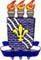 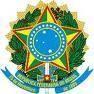 RELATÓRIO DE AVALIAÇÃO DOCENTE(De acordo com a Resolução n. 54/2006)Docente: _______________________________Períodos considerados: ____________________  Seção I - ATIVIDADES DE ENSINOSEÇÃO II - PRODUÇÃO INTELECTUAL (Decorrentes das atividades do ensino, da pesquisa e da extensão, no período de avaliação)SEÇÃO III - ATIVIDADES DE PESQUISASEÇÃO IV - ATIVIDADES DE EXTENSÃOSEÇÃO V - ATIVIDADES ADMINISTRATIVASSEÇÃO VI - ATIVIDADES DE REPRESENTAÇÃOSEÇÃO VII - OUTRAS ATIVIDADESSEÇÃO VIII - ATIVIDADES DE QUALIFICAÇÃOCONSOLIDAÇÃO DAS SEÇÕES: I - II - III - IV - V - VI - VII - VIIIJoão Pessoa,  ___  de  _____________  de 2023._________________________________________________________________________                                                                Assinatura do DocenteATIVIDADES PERÍODO: _______PERÍODO: _______PERÍODO: _______PERÍODO: _______PERÍODO: _______PERÍODO: _______PERÍODO: _______PERÍODO: _______PERÍODO: _______PERÍODO: _______PERÍODO: _______PERÍODO: _______CréditosCréditosCréditosCréditosCréditosCréditosCréditosCréditosCréditosCréditosCréditosCréditosAtividades de EnsinoEm sala de aula/Prática de Ensino (10 pontos para cada crédito da disciplina)1.2	Exigidas para Integralização Curricular dos Cursos de Graduação1.3 Monografia, Estágio Curricular Supervisionado, Trabalho de Graduação ou TCC – Trabalho de Conclusão de Curso, ERI – Estágio Rural Integrado, Projetos Experimentais, Prática Jurídica, Prática Terapêutica e Atividades Correlatas. (2,5 por crédito)SUBTOTAL POR PERÍODOSUBTOTAL SUBTOTAL SUBTOTAL TIPO DE PRODUÇÃODESCRIMINAÇÃONº PtosUnidQuantTOTALBibliográfica1. Livro técnico-científico ou artístico-culturais publicados na área acadêmica, com autoria individual,aprovados por Conselho Editorial ou com registro ISBN.20p/livroBibliográfica2. Livros técnico-científico ou artístico-culturais publicados na área acadêmica, com mais de um autor,aprovados por Conselho Editorial ou com registro ISBN.10p/livro(Máx. 2 )Bibliográfica3. Capítulos de livros técnico-científicos ou artístico-culturais publicados na área acadêmica, aprovados porConselho Editorial ou com registro ISBN.5p/cap.(Máx. 2 )Bibliográfica4. Publicação de tradução de livro técnico-científico ou artístico-cultural, aprovado por Conselho Editorial oucom registro ISBN.5p/livro(Máx. 2 )Bibliográfica5. Artigos técnico-científicos ou artístico-culturais publicados (ou aceito para publicação) em periódicos internacionais.20Qualis ABibliográfica5. Artigos técnico-científicos ou artístico-culturais publicados (ou aceito para publicação) em periódicos internacionais.15Qualis BBibliográfica5. Artigos técnico-científicos ou artístico-culturais publicados (ou aceito para publicação) em periódicos internacionais.10Qualis CBibliográfica6. Artigos técnico-científicos ou artístico-culturais publicados (ou aceitos para publicação) em periódicos de circulação nacional.10Qualis ABibliográfica6. Artigos técnico-científicos ou artístico-culturais publicados (ou aceitos para publicação) em periódicos de circulação nacional.5Qualis BBibliográfica6. Artigos técnico-científicos ou artístico-culturais publicados (ou aceitos para publicação) em periódicos de circulação nacional.2,5Qualis CBibliográfica7. Trabalhos completos publicados em anais de eventos internacionais.10p/Trab.Bibliográfica8. Trabalhos completos publicados em anais de eventos nacionais.5p/Trab.Bibliográfica9. Resumos publicados em anais de eventos internacionais.2,5p/Res.Bibliográfica10. Resumos publicados em anais de eventos nacionais.1p/Res.Artística11. Obras artísticas ou culturais premiadas internacionalmente.20p/ObraArtística12. Obras artísticas ou culturais apresentadas, publicadas ou gravadas internacionalmente.15p/ObraArtística13. Obras artísticas ou culturais premiadas nacionalmente.10p/ObraArtística14. Obras artísticas ou culturais apresentadas, publicadas ou gravadas nacionalmente.5p/ObraArtística15. Obras artísticas ou culturais premiadas regionalmente.5p/ObraArtística16. Obras artísticas ou culturais apresentadas, publicadas ou gravadas regionalmente.2(Máx. 2 )Artística17. Gravação de CD ou DVD como instrumentista solista, cantor solista, maestro, arranjador, etc.10(Máx. 2 )Artística18. Gravação de CD ou DVD como instrumentista de conjunto ou orquestra, coralista, etc.5(Máx. 2 )Artística19. Participação em filmes, documentários e clipes como ator principal ou diretor.10(Máx. 2 )Artística20. Participação em filmes, documentários e clipes como ator coadjuvante.5(Máx. 2 )Artística21. Apresentação pública como instrumentista solista, cantor, maestro, bailarino, ator ou diretor, evento Intern.2,5(Máx. 2 )Artística22. Apresentação pública como instrumentalista de conj, orquestra, coralista, vocalista, ator coadjuvante, bailar, even. Nac.1(Máx. 2 )TIPO DE PRODUÇÃODESCRIMINAÇÃONº PtosUnidUnidQuantTOTALTécnica23. Patentes depositadas20p/Pat.p/Pat.0Técnica24. Participação em eventos técnico-científicos ou artístico-culturais como conferencista ou artistaconvidado.2,5p/Part.(Máx. 2)p/Part.(Máx. 2)0Técnica25. Participação em eventos técnico-científicos ou artístico-culturais como debatedor convidado.1(Máx. 2)(Máx. 2)0Técnica26. Ministração de mini-cursos ou palestras em eventos técnico-científico ou artístico-culturais.2,5(Máx. 2)(Máx. 2)0Técnica27. Participação em Conselho Editorial de revistas téc-científicas ou art-culturais internacionais5p/anop/ano0Técnica28. Participação em Conselho Editorial de revistas técnico-científicas ou artístico-culturais nacionais2,5p/anop/ano0Técnica29. Editoração de revista técnico-científica ou artístico-cultural com conselho editorial.5--0Técnica30. Organização de livros técnico-científicos ou artístico-culturais, na área acadêmica, aprovados porConselho Editorial ou com registro ISBN.5p/livro(Máx. 2)p/livro(Máx. 2)0    SUBTOTAL:	00    SUBTOTAL:	00    SUBTOTAL:	00Tipo da AtividadeN. PtosUnidQuant.Total1. Coordenação, execução ou participação em projeto de pesquisa aprovado em agência de fomento ou peloDepartamento vinculado aos programas de pós-graduação stricto-sensu .15p/ano(Máx 1)02. Consultoria ad hoc a Instituições ou agências de fomento para análise ou participação em processos seletivosde projetos em programas oficiais.2p/consult(Máx 5)0Sub-Total 	0Sub-Total 	0Sub-Total 	0Tipo da AtividadeN. PtosUnidQuant.Total1. Coordenação, execuçào ou participação de projeto de extensão aprovado por agência de fomento ou noDepartamento, segundo critérios definidos pela PRAC.15p/ano(Máx 1)0Sub-Total 	0Sub-Total 	0Sub-Total 	0Tipo da AtividadeN. PtosUnidQuant.Total1. Cargos de Direção, Assessoramento e Ouvidoria.160p/ano02. Funções gratificadas FG1 e FG2 e Ouvidor-Assistente, percebendo ou não a devida gratificação.80p/ano03. Subchefia de Departamento e Vice-Coordenação de Curso e Núcleo.40p/ano04. Assessoria a Centro (no limite de cinco assessores por Centro) e representante da Ouvidoria (limite de umrepresentante para cada Campus)40p/ano05. Assessoria de Departamento (limite de três assessores por Departamento).20p/ano06. Chefia de setor produtivo, agroindústria, agricultura, zootecnia e similares.20p/ano0Sub-total 	0Sub-total 	0Sub-total 	0Tipo da AtividadeN. PtosUnidQuant.Total1. Participação em Conselhos Superiores, na qualidade de membro titular (não serão atribuídos os pontos desteitem aos membros natos destes Conselhos Superiores).20p/ano02. Cargo de direção em Sindicato Docente (local ou nacional) ou em Conselhos de Políticas Públicas.10p/ano0Sub-total 	0Sub-total 	0Sub-total 	0Tipo da AtividadeN. PtosUnidQuant.TotalOrientação a alunos de graduação em projeto de ensino, pesquisa e extensão.Orientação de tese.Co-orientação de tese.Orientação de dissertação.Co-orientação de dissertação.Orientação de trabalhos finais de curso lato sensu.Co-orientação de trabalhos finais de curso lato sensu .Teses defendidas e aprovadas sob orientação do docente.Dissertações defendidas e aprovadas sob orientação do docente.Monografias de pós-graduação lato sensu defendidas e aprovadas sob orientação do docente.Participação em banca examinadora de tese.Participação em banca examinadora de dissertação.Participação em banca examinadora de concurso público para nomeação de professor de ensino superior.Participação em banca examinadora de seleção para professor temporário.Consultoria a revista técnico-científicas ou artístico-culturais internacionais (arbítrio).Consultoria a revista técnico-científicas ou artístico-culturais nacionais (arbítrio).Participação em banca de seleção de alunos para o doutorado.Participação em banca de seleção de alunos para o mestrado.Coordenação de evento técnico-científico ou artístico-cultural internacional.Coordenação de evento técnico-científico ou artístico-cultural nacional.Membro de comissão de evento técnico-científico ou artístico-cultural internacional.Membro de comissão de evento técnico-científico ou artístico-cultural nacional.Participação em comissões especiais ou de avaliação de condições de oferta ou reconhecimento de cursos.5(Máximo 2 alunos)0Orientação a alunos de graduação em projeto de ensino, pesquisa e extensão.Orientação de tese.Co-orientação de tese.Orientação de dissertação.Co-orientação de dissertação.Orientação de trabalhos finais de curso lato sensu.Co-orientação de trabalhos finais de curso lato sensu .Teses defendidas e aprovadas sob orientação do docente.Dissertações defendidas e aprovadas sob orientação do docente.Monografias de pós-graduação lato sensu defendidas e aprovadas sob orientação do docente.Participação em banca examinadora de tese.Participação em banca examinadora de dissertação.Participação em banca examinadora de concurso público para nomeação de professor de ensino superior.Participação em banca examinadora de seleção para professor temporário.Consultoria a revista técnico-científicas ou artístico-culturais internacionais (arbítrio).Consultoria a revista técnico-científicas ou artístico-culturais nacionais (arbítrio).Participação em banca de seleção de alunos para o doutorado.Participação em banca de seleção de alunos para o mestrado.Coordenação de evento técnico-científico ou artístico-cultural internacional.Coordenação de evento técnico-científico ou artístico-cultural nacional.Membro de comissão de evento técnico-científico ou artístico-cultural internacional.Membro de comissão de evento técnico-científico ou artístico-cultural nacional.Participação em comissões especiais ou de avaliação de condições de oferta ou reconhecimento de cursos.10p/al-sem0Orientação a alunos de graduação em projeto de ensino, pesquisa e extensão.Orientação de tese.Co-orientação de tese.Orientação de dissertação.Co-orientação de dissertação.Orientação de trabalhos finais de curso lato sensu.Co-orientação de trabalhos finais de curso lato sensu .Teses defendidas e aprovadas sob orientação do docente.Dissertações defendidas e aprovadas sob orientação do docente.Monografias de pós-graduação lato sensu defendidas e aprovadas sob orientação do docente.Participação em banca examinadora de tese.Participação em banca examinadora de dissertação.Participação em banca examinadora de concurso público para nomeação de professor de ensino superior.Participação em banca examinadora de seleção para professor temporário.Consultoria a revista técnico-científicas ou artístico-culturais internacionais (arbítrio).Consultoria a revista técnico-científicas ou artístico-culturais nacionais (arbítrio).Participação em banca de seleção de alunos para o doutorado.Participação em banca de seleção de alunos para o mestrado.Coordenação de evento técnico-científico ou artístico-cultural internacional.Coordenação de evento técnico-científico ou artístico-cultural nacional.Membro de comissão de evento técnico-científico ou artístico-cultural internacional.Membro de comissão de evento técnico-científico ou artístico-cultural nacional.Participação em comissões especiais ou de avaliação de condições de oferta ou reconhecimento de cursos.4p/al-sem0Orientação a alunos de graduação em projeto de ensino, pesquisa e extensão.Orientação de tese.Co-orientação de tese.Orientação de dissertação.Co-orientação de dissertação.Orientação de trabalhos finais de curso lato sensu.Co-orientação de trabalhos finais de curso lato sensu .Teses defendidas e aprovadas sob orientação do docente.Dissertações defendidas e aprovadas sob orientação do docente.Monografias de pós-graduação lato sensu defendidas e aprovadas sob orientação do docente.Participação em banca examinadora de tese.Participação em banca examinadora de dissertação.Participação em banca examinadora de concurso público para nomeação de professor de ensino superior.Participação em banca examinadora de seleção para professor temporário.Consultoria a revista técnico-científicas ou artístico-culturais internacionais (arbítrio).Consultoria a revista técnico-científicas ou artístico-culturais nacionais (arbítrio).Participação em banca de seleção de alunos para o doutorado.Participação em banca de seleção de alunos para o mestrado.Coordenação de evento técnico-científico ou artístico-cultural internacional.Coordenação de evento técnico-científico ou artístico-cultural nacional.Membro de comissão de evento técnico-científico ou artístico-cultural internacional.Membro de comissão de evento técnico-científico ou artístico-cultural nacional.Participação em comissões especiais ou de avaliação de condições de oferta ou reconhecimento de cursos.5p/al-sem0Orientação a alunos de graduação em projeto de ensino, pesquisa e extensão.Orientação de tese.Co-orientação de tese.Orientação de dissertação.Co-orientação de dissertação.Orientação de trabalhos finais de curso lato sensu.Co-orientação de trabalhos finais de curso lato sensu .Teses defendidas e aprovadas sob orientação do docente.Dissertações defendidas e aprovadas sob orientação do docente.Monografias de pós-graduação lato sensu defendidas e aprovadas sob orientação do docente.Participação em banca examinadora de tese.Participação em banca examinadora de dissertação.Participação em banca examinadora de concurso público para nomeação de professor de ensino superior.Participação em banca examinadora de seleção para professor temporário.Consultoria a revista técnico-científicas ou artístico-culturais internacionais (arbítrio).Consultoria a revista técnico-científicas ou artístico-culturais nacionais (arbítrio).Participação em banca de seleção de alunos para o doutorado.Participação em banca de seleção de alunos para o mestrado.Coordenação de evento técnico-científico ou artístico-cultural internacional.Coordenação de evento técnico-científico ou artístico-cultural nacional.Membro de comissão de evento técnico-científico ou artístico-cultural internacional.Membro de comissão de evento técnico-científico ou artístico-cultural nacional.Participação em comissões especiais ou de avaliação de condições de oferta ou reconhecimento de cursos.2p/al-sem0Orientação a alunos de graduação em projeto de ensino, pesquisa e extensão.Orientação de tese.Co-orientação de tese.Orientação de dissertação.Co-orientação de dissertação.Orientação de trabalhos finais de curso lato sensu.Co-orientação de trabalhos finais de curso lato sensu .Teses defendidas e aprovadas sob orientação do docente.Dissertações defendidas e aprovadas sob orientação do docente.Monografias de pós-graduação lato sensu defendidas e aprovadas sob orientação do docente.Participação em banca examinadora de tese.Participação em banca examinadora de dissertação.Participação em banca examinadora de concurso público para nomeação de professor de ensino superior.Participação em banca examinadora de seleção para professor temporário.Consultoria a revista técnico-científicas ou artístico-culturais internacionais (arbítrio).Consultoria a revista técnico-científicas ou artístico-culturais nacionais (arbítrio).Participação em banca de seleção de alunos para o doutorado.Participação em banca de seleção de alunos para o mestrado.Coordenação de evento técnico-científico ou artístico-cultural internacional.Coordenação de evento técnico-científico ou artístico-cultural nacional.Membro de comissão de evento técnico-científico ou artístico-cultural internacional.Membro de comissão de evento técnico-científico ou artístico-cultural nacional.Participação em comissões especiais ou de avaliação de condições de oferta ou reconhecimento de cursos.2,5p/al-sem0Orientação a alunos de graduação em projeto de ensino, pesquisa e extensão.Orientação de tese.Co-orientação de tese.Orientação de dissertação.Co-orientação de dissertação.Orientação de trabalhos finais de curso lato sensu.Co-orientação de trabalhos finais de curso lato sensu .Teses defendidas e aprovadas sob orientação do docente.Dissertações defendidas e aprovadas sob orientação do docente.Monografias de pós-graduação lato sensu defendidas e aprovadas sob orientação do docente.Participação em banca examinadora de tese.Participação em banca examinadora de dissertação.Participação em banca examinadora de concurso público para nomeação de professor de ensino superior.Participação em banca examinadora de seleção para professor temporário.Consultoria a revista técnico-científicas ou artístico-culturais internacionais (arbítrio).Consultoria a revista técnico-científicas ou artístico-culturais nacionais (arbítrio).Participação em banca de seleção de alunos para o doutorado.Participação em banca de seleção de alunos para o mestrado.Coordenação de evento técnico-científico ou artístico-cultural internacional.Coordenação de evento técnico-científico ou artístico-cultural nacional.Membro de comissão de evento técnico-científico ou artístico-cultural internacional.Membro de comissão de evento técnico-científico ou artístico-cultural nacional.Participação em comissões especiais ou de avaliação de condições de oferta ou reconhecimento de cursos.1p/al-sem0Orientação a alunos de graduação em projeto de ensino, pesquisa e extensão.Orientação de tese.Co-orientação de tese.Orientação de dissertação.Co-orientação de dissertação.Orientação de trabalhos finais de curso lato sensu.Co-orientação de trabalhos finais de curso lato sensu .Teses defendidas e aprovadas sob orientação do docente.Dissertações defendidas e aprovadas sob orientação do docente.Monografias de pós-graduação lato sensu defendidas e aprovadas sob orientação do docente.Participação em banca examinadora de tese.Participação em banca examinadora de dissertação.Participação em banca examinadora de concurso público para nomeação de professor de ensino superior.Participação em banca examinadora de seleção para professor temporário.Consultoria a revista técnico-científicas ou artístico-culturais internacionais (arbítrio).Consultoria a revista técnico-científicas ou artístico-culturais nacionais (arbítrio).Participação em banca de seleção de alunos para o doutorado.Participação em banca de seleção de alunos para o mestrado.Coordenação de evento técnico-científico ou artístico-cultural internacional.Coordenação de evento técnico-científico ou artístico-cultural nacional.Membro de comissão de evento técnico-científico ou artístico-cultural internacional.Membro de comissão de evento técnico-científico ou artístico-cultural nacional.Participação em comissões especiais ou de avaliação de condições de oferta ou reconhecimento de cursos.5p/tese0Orientação a alunos de graduação em projeto de ensino, pesquisa e extensão.Orientação de tese.Co-orientação de tese.Orientação de dissertação.Co-orientação de dissertação.Orientação de trabalhos finais de curso lato sensu.Co-orientação de trabalhos finais de curso lato sensu .Teses defendidas e aprovadas sob orientação do docente.Dissertações defendidas e aprovadas sob orientação do docente.Monografias de pós-graduação lato sensu defendidas e aprovadas sob orientação do docente.Participação em banca examinadora de tese.Participação em banca examinadora de dissertação.Participação em banca examinadora de concurso público para nomeação de professor de ensino superior.Participação em banca examinadora de seleção para professor temporário.Consultoria a revista técnico-científicas ou artístico-culturais internacionais (arbítrio).Consultoria a revista técnico-científicas ou artístico-culturais nacionais (arbítrio).Participação em banca de seleção de alunos para o doutorado.Participação em banca de seleção de alunos para o mestrado.Coordenação de evento técnico-científico ou artístico-cultural internacional.Coordenação de evento técnico-científico ou artístico-cultural nacional.Membro de comissão de evento técnico-científico ou artístico-cultural internacional.Membro de comissão de evento técnico-científico ou artístico-cultural nacional.Participação em comissões especiais ou de avaliação de condições de oferta ou reconhecimento de cursos.2,5p/dissert0Orientação a alunos de graduação em projeto de ensino, pesquisa e extensão.Orientação de tese.Co-orientação de tese.Orientação de dissertação.Co-orientação de dissertação.Orientação de trabalhos finais de curso lato sensu.Co-orientação de trabalhos finais de curso lato sensu .Teses defendidas e aprovadas sob orientação do docente.Dissertações defendidas e aprovadas sob orientação do docente.Monografias de pós-graduação lato sensu defendidas e aprovadas sob orientação do docente.Participação em banca examinadora de tese.Participação em banca examinadora de dissertação.Participação em banca examinadora de concurso público para nomeação de professor de ensino superior.Participação em banca examinadora de seleção para professor temporário.Consultoria a revista técnico-científicas ou artístico-culturais internacionais (arbítrio).Consultoria a revista técnico-científicas ou artístico-culturais nacionais (arbítrio).Participação em banca de seleção de alunos para o doutorado.Participação em banca de seleção de alunos para o mestrado.Coordenação de evento técnico-científico ou artístico-cultural internacional.Coordenação de evento técnico-científico ou artístico-cultural nacional.Membro de comissão de evento técnico-científico ou artístico-cultural internacional.Membro de comissão de evento técnico-científico ou artístico-cultural nacional.Participação em comissões especiais ou de avaliação de condições de oferta ou reconhecimento de cursos.1p/monog0Orientação a alunos de graduação em projeto de ensino, pesquisa e extensão.Orientação de tese.Co-orientação de tese.Orientação de dissertação.Co-orientação de dissertação.Orientação de trabalhos finais de curso lato sensu.Co-orientação de trabalhos finais de curso lato sensu .Teses defendidas e aprovadas sob orientação do docente.Dissertações defendidas e aprovadas sob orientação do docente.Monografias de pós-graduação lato sensu defendidas e aprovadas sob orientação do docente.Participação em banca examinadora de tese.Participação em banca examinadora de dissertação.Participação em banca examinadora de concurso público para nomeação de professor de ensino superior.Participação em banca examinadora de seleção para professor temporário.Consultoria a revista técnico-científicas ou artístico-culturais internacionais (arbítrio).Consultoria a revista técnico-científicas ou artístico-culturais nacionais (arbítrio).Participação em banca de seleção de alunos para o doutorado.Participação em banca de seleção de alunos para o mestrado.Coordenação de evento técnico-científico ou artístico-cultural internacional.Coordenação de evento técnico-científico ou artístico-cultural nacional.Membro de comissão de evento técnico-científico ou artístico-cultural internacional.Membro de comissão de evento técnico-científico ou artístico-cultural nacional.Participação em comissões especiais ou de avaliação de condições de oferta ou reconhecimento de cursos.2(Máx 3/a)0Orientação a alunos de graduação em projeto de ensino, pesquisa e extensão.Orientação de tese.Co-orientação de tese.Orientação de dissertação.Co-orientação de dissertação.Orientação de trabalhos finais de curso lato sensu.Co-orientação de trabalhos finais de curso lato sensu .Teses defendidas e aprovadas sob orientação do docente.Dissertações defendidas e aprovadas sob orientação do docente.Monografias de pós-graduação lato sensu defendidas e aprovadas sob orientação do docente.Participação em banca examinadora de tese.Participação em banca examinadora de dissertação.Participação em banca examinadora de concurso público para nomeação de professor de ensino superior.Participação em banca examinadora de seleção para professor temporário.Consultoria a revista técnico-científicas ou artístico-culturais internacionais (arbítrio).Consultoria a revista técnico-científicas ou artístico-culturais nacionais (arbítrio).Participação em banca de seleção de alunos para o doutorado.Participação em banca de seleção de alunos para o mestrado.Coordenação de evento técnico-científico ou artístico-cultural internacional.Coordenação de evento técnico-científico ou artístico-cultural nacional.Membro de comissão de evento técnico-científico ou artístico-cultural internacional.Membro de comissão de evento técnico-científico ou artístico-cultural nacional.Participação em comissões especiais ou de avaliação de condições de oferta ou reconhecimento de cursos.1(Máx 4/a)0Orientação a alunos de graduação em projeto de ensino, pesquisa e extensão.Orientação de tese.Co-orientação de tese.Orientação de dissertação.Co-orientação de dissertação.Orientação de trabalhos finais de curso lato sensu.Co-orientação de trabalhos finais de curso lato sensu .Teses defendidas e aprovadas sob orientação do docente.Dissertações defendidas e aprovadas sob orientação do docente.Monografias de pós-graduação lato sensu defendidas e aprovadas sob orientação do docente.Participação em banca examinadora de tese.Participação em banca examinadora de dissertação.Participação em banca examinadora de concurso público para nomeação de professor de ensino superior.Participação em banca examinadora de seleção para professor temporário.Consultoria a revista técnico-científicas ou artístico-culturais internacionais (arbítrio).Consultoria a revista técnico-científicas ou artístico-culturais nacionais (arbítrio).Participação em banca de seleção de alunos para o doutorado.Participação em banca de seleção de alunos para o mestrado.Coordenação de evento técnico-científico ou artístico-cultural internacional.Coordenação de evento técnico-científico ou artístico-cultural nacional.Membro de comissão de evento técnico-científico ou artístico-cultural internacional.Membro de comissão de evento técnico-científico ou artístico-cultural nacional.Participação em comissões especiais ou de avaliação de condições de oferta ou reconhecimento de cursos.3(Máx 2/a)0Orientação a alunos de graduação em projeto de ensino, pesquisa e extensão.Orientação de tese.Co-orientação de tese.Orientação de dissertação.Co-orientação de dissertação.Orientação de trabalhos finais de curso lato sensu.Co-orientação de trabalhos finais de curso lato sensu .Teses defendidas e aprovadas sob orientação do docente.Dissertações defendidas e aprovadas sob orientação do docente.Monografias de pós-graduação lato sensu defendidas e aprovadas sob orientação do docente.Participação em banca examinadora de tese.Participação em banca examinadora de dissertação.Participação em banca examinadora de concurso público para nomeação de professor de ensino superior.Participação em banca examinadora de seleção para professor temporário.Consultoria a revista técnico-científicas ou artístico-culturais internacionais (arbítrio).Consultoria a revista técnico-científicas ou artístico-culturais nacionais (arbítrio).Participação em banca de seleção de alunos para o doutorado.Participação em banca de seleção de alunos para o mestrado.Coordenação de evento técnico-científico ou artístico-cultural internacional.Coordenação de evento técnico-científico ou artístico-cultural nacional.Membro de comissão de evento técnico-científico ou artístico-cultural internacional.Membro de comissão de evento técnico-científico ou artístico-cultural nacional.Participação em comissões especiais ou de avaliação de condições de oferta ou reconhecimento de cursos.1(Máx 3/a)0Orientação a alunos de graduação em projeto de ensino, pesquisa e extensão.Orientação de tese.Co-orientação de tese.Orientação de dissertação.Co-orientação de dissertação.Orientação de trabalhos finais de curso lato sensu.Co-orientação de trabalhos finais de curso lato sensu .Teses defendidas e aprovadas sob orientação do docente.Dissertações defendidas e aprovadas sob orientação do docente.Monografias de pós-graduação lato sensu defendidas e aprovadas sob orientação do docente.Participação em banca examinadora de tese.Participação em banca examinadora de dissertação.Participação em banca examinadora de concurso público para nomeação de professor de ensino superior.Participação em banca examinadora de seleção para professor temporário.Consultoria a revista técnico-científicas ou artístico-culturais internacionais (arbítrio).Consultoria a revista técnico-científicas ou artístico-culturais nacionais (arbítrio).Participação em banca de seleção de alunos para o doutorado.Participação em banca de seleção de alunos para o mestrado.Coordenação de evento técnico-científico ou artístico-cultural internacional.Coordenação de evento técnico-científico ou artístico-cultural nacional.Membro de comissão de evento técnico-científico ou artístico-cultural internacional.Membro de comissão de evento técnico-científico ou artístico-cultural nacional.Participação em comissões especiais ou de avaliação de condições de oferta ou reconhecimento de cursos.4(Máx 2/a)0Orientação a alunos de graduação em projeto de ensino, pesquisa e extensão.Orientação de tese.Co-orientação de tese.Orientação de dissertação.Co-orientação de dissertação.Orientação de trabalhos finais de curso lato sensu.Co-orientação de trabalhos finais de curso lato sensu .Teses defendidas e aprovadas sob orientação do docente.Dissertações defendidas e aprovadas sob orientação do docente.Monografias de pós-graduação lato sensu defendidas e aprovadas sob orientação do docente.Participação em banca examinadora de tese.Participação em banca examinadora de dissertação.Participação em banca examinadora de concurso público para nomeação de professor de ensino superior.Participação em banca examinadora de seleção para professor temporário.Consultoria a revista técnico-científicas ou artístico-culturais internacionais (arbítrio).Consultoria a revista técnico-científicas ou artístico-culturais nacionais (arbítrio).Participação em banca de seleção de alunos para o doutorado.Participação em banca de seleção de alunos para o mestrado.Coordenação de evento técnico-científico ou artístico-cultural internacional.Coordenação de evento técnico-científico ou artístico-cultural nacional.Membro de comissão de evento técnico-científico ou artístico-cultural internacional.Membro de comissão de evento técnico-científico ou artístico-cultural nacional.Participação em comissões especiais ou de avaliação de condições de oferta ou reconhecimento de cursos.2(Máx 2/a)0Orientação a alunos de graduação em projeto de ensino, pesquisa e extensão.Orientação de tese.Co-orientação de tese.Orientação de dissertação.Co-orientação de dissertação.Orientação de trabalhos finais de curso lato sensu.Co-orientação de trabalhos finais de curso lato sensu .Teses defendidas e aprovadas sob orientação do docente.Dissertações defendidas e aprovadas sob orientação do docente.Monografias de pós-graduação lato sensu defendidas e aprovadas sob orientação do docente.Participação em banca examinadora de tese.Participação em banca examinadora de dissertação.Participação em banca examinadora de concurso público para nomeação de professor de ensino superior.Participação em banca examinadora de seleção para professor temporário.Consultoria a revista técnico-científicas ou artístico-culturais internacionais (arbítrio).Consultoria a revista técnico-científicas ou artístico-culturais nacionais (arbítrio).Participação em banca de seleção de alunos para o doutorado.Participação em banca de seleção de alunos para o mestrado.Coordenação de evento técnico-científico ou artístico-cultural internacional.Coordenação de evento técnico-científico ou artístico-cultural nacional.Membro de comissão de evento técnico-científico ou artístico-cultural internacional.Membro de comissão de evento técnico-científico ou artístico-cultural nacional.Participação em comissões especiais ou de avaliação de condições de oferta ou reconhecimento de cursos.1p/banca0Orientação a alunos de graduação em projeto de ensino, pesquisa e extensão.Orientação de tese.Co-orientação de tese.Orientação de dissertação.Co-orientação de dissertação.Orientação de trabalhos finais de curso lato sensu.Co-orientação de trabalhos finais de curso lato sensu .Teses defendidas e aprovadas sob orientação do docente.Dissertações defendidas e aprovadas sob orientação do docente.Monografias de pós-graduação lato sensu defendidas e aprovadas sob orientação do docente.Participação em banca examinadora de tese.Participação em banca examinadora de dissertação.Participação em banca examinadora de concurso público para nomeação de professor de ensino superior.Participação em banca examinadora de seleção para professor temporário.Consultoria a revista técnico-científicas ou artístico-culturais internacionais (arbítrio).Consultoria a revista técnico-científicas ou artístico-culturais nacionais (arbítrio).Participação em banca de seleção de alunos para o doutorado.Participação em banca de seleção de alunos para o mestrado.Coordenação de evento técnico-científico ou artístico-cultural internacional.Coordenação de evento técnico-científico ou artístico-cultural nacional.Membro de comissão de evento técnico-científico ou artístico-cultural internacional.Membro de comissão de evento técnico-científico ou artístico-cultural nacional.Participação em comissões especiais ou de avaliação de condições de oferta ou reconhecimento de cursos.1p/banca0Orientação a alunos de graduação em projeto de ensino, pesquisa e extensão.Orientação de tese.Co-orientação de tese.Orientação de dissertação.Co-orientação de dissertação.Orientação de trabalhos finais de curso lato sensu.Co-orientação de trabalhos finais de curso lato sensu .Teses defendidas e aprovadas sob orientação do docente.Dissertações defendidas e aprovadas sob orientação do docente.Monografias de pós-graduação lato sensu defendidas e aprovadas sob orientação do docente.Participação em banca examinadora de tese.Participação em banca examinadora de dissertação.Participação em banca examinadora de concurso público para nomeação de professor de ensino superior.Participação em banca examinadora de seleção para professor temporário.Consultoria a revista técnico-científicas ou artístico-culturais internacionais (arbítrio).Consultoria a revista técnico-científicas ou artístico-culturais nacionais (arbítrio).Participação em banca de seleção de alunos para o doutorado.Participação em banca de seleção de alunos para o mestrado.Coordenação de evento técnico-científico ou artístico-cultural internacional.Coordenação de evento técnico-científico ou artístico-cultural nacional.Membro de comissão de evento técnico-científico ou artístico-cultural internacional.Membro de comissão de evento técnico-científico ou artístico-cultural nacional.Participação em comissões especiais ou de avaliação de condições de oferta ou reconhecimento de cursos.5(Máx 1/a)0Orientação a alunos de graduação em projeto de ensino, pesquisa e extensão.Orientação de tese.Co-orientação de tese.Orientação de dissertação.Co-orientação de dissertação.Orientação de trabalhos finais de curso lato sensu.Co-orientação de trabalhos finais de curso lato sensu .Teses defendidas e aprovadas sob orientação do docente.Dissertações defendidas e aprovadas sob orientação do docente.Monografias de pós-graduação lato sensu defendidas e aprovadas sob orientação do docente.Participação em banca examinadora de tese.Participação em banca examinadora de dissertação.Participação em banca examinadora de concurso público para nomeação de professor de ensino superior.Participação em banca examinadora de seleção para professor temporário.Consultoria a revista técnico-científicas ou artístico-culturais internacionais (arbítrio).Consultoria a revista técnico-científicas ou artístico-culturais nacionais (arbítrio).Participação em banca de seleção de alunos para o doutorado.Participação em banca de seleção de alunos para o mestrado.Coordenação de evento técnico-científico ou artístico-cultural internacional.Coordenação de evento técnico-científico ou artístico-cultural nacional.Membro de comissão de evento técnico-científico ou artístico-cultural internacional.Membro de comissão de evento técnico-científico ou artístico-cultural nacional.Participação em comissões especiais ou de avaliação de condições de oferta ou reconhecimento de cursos.2,5(Máx 1/a)0Orientação a alunos de graduação em projeto de ensino, pesquisa e extensão.Orientação de tese.Co-orientação de tese.Orientação de dissertação.Co-orientação de dissertação.Orientação de trabalhos finais de curso lato sensu.Co-orientação de trabalhos finais de curso lato sensu .Teses defendidas e aprovadas sob orientação do docente.Dissertações defendidas e aprovadas sob orientação do docente.Monografias de pós-graduação lato sensu defendidas e aprovadas sob orientação do docente.Participação em banca examinadora de tese.Participação em banca examinadora de dissertação.Participação em banca examinadora de concurso público para nomeação de professor de ensino superior.Participação em banca examinadora de seleção para professor temporário.Consultoria a revista técnico-científicas ou artístico-culturais internacionais (arbítrio).Consultoria a revista técnico-científicas ou artístico-culturais nacionais (arbítrio).Participação em banca de seleção de alunos para o doutorado.Participação em banca de seleção de alunos para o mestrado.Coordenação de evento técnico-científico ou artístico-cultural internacional.Coordenação de evento técnico-científico ou artístico-cultural nacional.Membro de comissão de evento técnico-científico ou artístico-cultural internacional.Membro de comissão de evento técnico-científico ou artístico-cultural nacional.Participação em comissões especiais ou de avaliação de condições de oferta ou reconhecimento de cursos.2,5(Máx 2/a)0Orientação a alunos de graduação em projeto de ensino, pesquisa e extensão.Orientação de tese.Co-orientação de tese.Orientação de dissertação.Co-orientação de dissertação.Orientação de trabalhos finais de curso lato sensu.Co-orientação de trabalhos finais de curso lato sensu .Teses defendidas e aprovadas sob orientação do docente.Dissertações defendidas e aprovadas sob orientação do docente.Monografias de pós-graduação lato sensu defendidas e aprovadas sob orientação do docente.Participação em banca examinadora de tese.Participação em banca examinadora de dissertação.Participação em banca examinadora de concurso público para nomeação de professor de ensino superior.Participação em banca examinadora de seleção para professor temporário.Consultoria a revista técnico-científicas ou artístico-culturais internacionais (arbítrio).Consultoria a revista técnico-científicas ou artístico-culturais nacionais (arbítrio).Participação em banca de seleção de alunos para o doutorado.Participação em banca de seleção de alunos para o mestrado.Coordenação de evento técnico-científico ou artístico-cultural internacional.Coordenação de evento técnico-científico ou artístico-cultural nacional.Membro de comissão de evento técnico-científico ou artístico-cultural internacional.Membro de comissão de evento técnico-científico ou artístico-cultural nacional.Participação em comissões especiais ou de avaliação de condições de oferta ou reconhecimento de cursos.1(Máx 5/a)0Orientação a alunos de graduação em projeto de ensino, pesquisa e extensão.Orientação de tese.Co-orientação de tese.Orientação de dissertação.Co-orientação de dissertação.Orientação de trabalhos finais de curso lato sensu.Co-orientação de trabalhos finais de curso lato sensu .Teses defendidas e aprovadas sob orientação do docente.Dissertações defendidas e aprovadas sob orientação do docente.Monografias de pós-graduação lato sensu defendidas e aprovadas sob orientação do docente.Participação em banca examinadora de tese.Participação em banca examinadora de dissertação.Participação em banca examinadora de concurso público para nomeação de professor de ensino superior.Participação em banca examinadora de seleção para professor temporário.Consultoria a revista técnico-científicas ou artístico-culturais internacionais (arbítrio).Consultoria a revista técnico-científicas ou artístico-culturais nacionais (arbítrio).Participação em banca de seleção de alunos para o doutorado.Participação em banca de seleção de alunos para o mestrado.Coordenação de evento técnico-científico ou artístico-cultural internacional.Coordenação de evento técnico-científico ou artístico-cultural nacional.Membro de comissão de evento técnico-científico ou artístico-cultural internacional.Membro de comissão de evento técnico-científico ou artístico-cultural nacional.Participação em comissões especiais ou de avaliação de condições de oferta ou reconhecimento de cursos.3(Máx 2/a)0Sub-total Sub-total 0Tipo da AtividadeN. PtosUnidQuant.Total1. Participação em programas de qualificação em estágio pós-doutoral, regularmente afastado.80p/sem0Sub-total 	0Sub-total 	0Sub-total 	0SEÇÕESPontosSeção I - Atividades de Ensino:0Seção II - Produção Intelectual:0Seção III - Atividades de pesquisa:0Seção IV - Atividades de extensão:0Seção V - Atividades administrativas:0Seção VI - Atividades de representação:0Seção VII - Outras atividades:0Seção VIII - Atividades de qualificação:0TOTAL NO PERÍODO DE AVALIAÇÃO......0